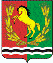 АДМИНИСТРАЦИЯМУНИЦИПАЛЬНОГО ОБРАЗОВАНИЯ АЛЕКСЕЕВСКИЙ  СЕЛЬСОВЕТАСЕКЕЕВСКОГО  РАЙОНА  ОРЕНБУРГСКОЙ  ОБЛАСТИП О С Т А Н О В Л Е Н И Е17.05.2019                                                                                                  № 03-пОб утверждении Программы профилактики нарушений юридическими лицами индивидуальными предпринимателямиобязательных требований на 2019-2023 годыВ соответствии со ст. 8.2 Федерального закона от 26 декабря 2008 года                 № 294-ФЗ «О защите прав юридических лиц и индивидуальных предпринимателей при осуществлении государственного контроля (надзора) и муниципального контроля», со статьей 17.1 Федерального закона от 06.10.2003 №131-ФЗ «Об общих принципах организации местного самоуправления в Российской Федерации», администрация муниципального образования  Алексеевский сельсовет ПОСТАНОВЛЯЕТ:        1.Утвердить прилагаемую Программу профилактики нарушений юридическими лицами и индивидуальными предпринимателями обязательных требований муниципального контроля на 2019-2023 годы согласно Приложению №1 (далее - Программа профилактики нарушений). 2.Должностным лицам администрации муниципального образования Алексеевский сельсовет, уполномоченным на осуществление муниципального контроля в соответствующих сферах деятельности, обеспечить в пределах своей компетенции выполнение Программы профилактики нарушений, утвержденной пунктом 1 настоящего постановления.        3.Настоящее постановление вступает в силу после его подписания и подлежит размещению на официальном сайте администрации муниципального образования Алексеевский сельсовет       4.    Контроль над исполнением настоящего постановления оставлю за собой.Глава   муниципального образования			             С.А.Курочкин                     Приложение №1                                                                                            к постановлениюПРОГРАММАпрофилактики нарушений юридическими лицами и индивидуальными предпринимателями обязательных требований на 2019-2023 годыРаздел 1. Общие положения1.1. Настоящая программа профилактики нарушений юридическими лицами и индивидуальными предпринимателями обязательных требований (далее - программа) разработана в соответствии с Федеральным законом от 26 декабря 2008 года № 294-ФЗ «О защите прав юридических лиц и индивидуальных предпринимателей при осуществлении государственного контроля (надзора) и муниципального контроля» в целях организации проведения органом муниципального контроля - администрацией муниципального образования  Алексеевский сельсовет профилактики нарушений требований, установленных муниципальными правовыми актами, а также требований, установленных федеральными законами и иными нормативными правовыми актами Российской Федерации, законами Оренбургской области, в случаях, если соответствующие виды контроля относятся к вопросам местного значения поселения (далее - обязательные требования), в целях предупреждения возможного нарушения подконтрольными субъектами обязательных требований и снижения рисков причинения ущерба охраняемым законом ценностям. 1.2. Задачами программы являются: 1.2.1. Укрепление системы профилактики нарушений обязательных требований путём активизации профилактической деятельности. 1.2.2. Выявление причин, факторов и условий, способствующих нарушениям обязательных требований. 1.2.3. Повышение правосознания и правовой культуры руководителей юридических лиц и индивидуальных предпринимателей. 1.3. Срок реализации программы – 2019-2023 годы. Раздел 2. Мероприятия программы и сроки их реализации № п/пМероприятиеСроки исполненияОтветственный исполнитель1 -модернизация подраздела «Муниципальный контроль» официального сайта МО; размещение в нем актуальной информации в четком соответствии с требованиями, в том числе ст.8.2 Федерального закона от 26 декабря 2008 года № 294-ФЗ «О защите прав юридических лиц и индивидуальных предпринимателей при осуществлении государственного контроля (надзора) и муниципального контроля»постоянноДолжностные лица, уполномоченныена осуществление муниципального контроля2-информирование юридических лиц, индивидуальных предпринимателей по вопросам соблюдения обязательных требованийпостоянноДолжностные лица, уполномоченныена осуществление муниципального контроля3- разработка рекомендаций о проведении необходимых организационных, технических мероприятий, направленных на внедрение и обеспечение соблюдения обязательных требований с последующим их доведением до сведения заинтересованных лицВ течение года (по мере необходимости)Должностные лица, уполномоченныена осуществление муниципального контроля4- обобщение практики осуществления в соответствующей сфере деятельности муниципального контроля и размещение их на официальном сайте, в том числе с указанием наиболее часто встречающихся случаев нарушений обязательных требований с рекомендациями в отношении мер, которые должны приниматься юридическими лицами, индиви-дуальными предпринимателями в целях недопущения таких нарушений;В течение года (по мере необходимости)Должностные лица, уполномоченныена осуществление муниципального контроля5- выдача предостережений о недопустимости нарушения обязательных требований в соответствии с частями 5 - 7 статьи 8.2 Федерального закона от 26 декабря 2008 года № 294-ФЗ «О защите прав юридических лиц и индивидуальных предпринимателей при осуществлении государственного контроля (надзора) и муниципального контроля» (если иной порядок не установлен федеральным законом)В течение года (по мере необходимости)Должностные лица, уполномоченныена осуществление муниципального контроля